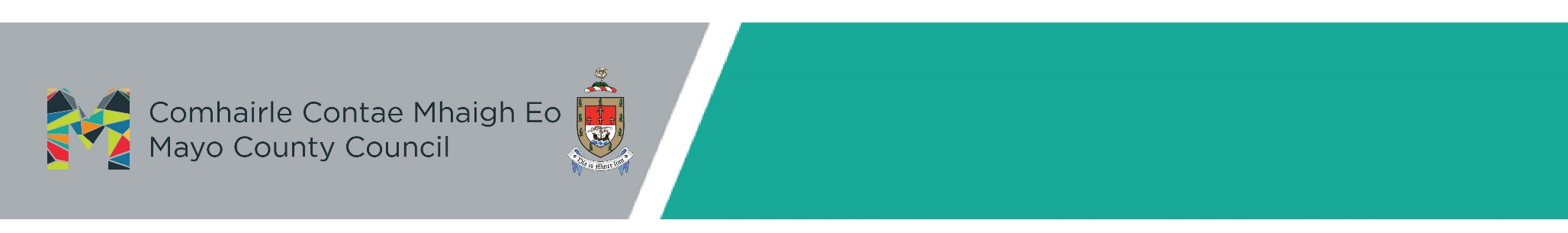 FOIRM IARRATAIS LE hAGHAIDH  MAOINIÚ ÓN LEITHDHÁILEADH GINEARÁLTA BARDASACH 2024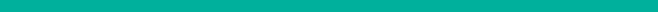 COINNÍOLLACHA Ní cheadaítear ach iarratas amháin le haghaidh gach eagraíochtaIs gá do ghrúpaí pobail agus do ghrúpaí cónaitheoirí a bheith cláraithe le Líona Rannpháirtíochta Pobail Mhaigh Eo (PPN) chun iarratas a dhéanamh. Téigh chuig https://mayoppn.ie/join-mayo-ppn/, glaoigh ar 094 9064358 nó cuir ríomhphost chuig mayoppn@mayococo.ie chun clárú.  Is gá tuairisc ar úsáid an mhaoinithe a chur isteach chuig an gCeantar Bardasach lena mbaineann.Is gá tacaíocht Chomhairle Contae Mhaigh Eo agus an Ceantar Bardasach lena mbaineann a aithint i ngach ábhar poiblíochta.LEATHANACH BÁN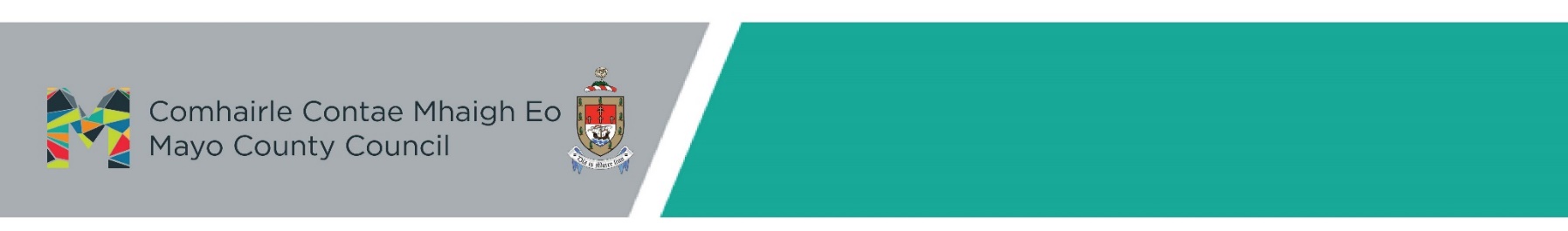 FOIRM IARRATAIS LE hAGHAIDH MAOINIÚ ÓN LEITHDHÁILEADH GINEARÁLTA BARDASACH 2024Cuir tic in aice leis an gcatagóir faoinar mhaith leat iarratas a dhéanamh:SPRIOCDHÁTA LE HAGHAIDH IARRATAS:4.30pm DÉ hAOINE an 2 FEABHRA 2024SEOLTAR FOIRMEACHA IARRATAIS COMHLÁNAITHE CHUIG  wbmdgma@mayococo.ie NÓ CHUIG CEANTAR BARDASACH CHATHAIR NA MART - BHÉAL AN MHUIRTHEADOIFIG CHATHARTHA, SRÁID ALTAMONT, CATHAIR NA MART, CO MHAIGH EO F28 W248Teileafón (094) 9064600EOLAS TÁBHACHTACH:NÍ PHRÓISEÁLFAR IARRATAIS GAN AN RÁITEAS BAINC THUASLUAITENÍ GHLACFAR LE HIARRATAIS DHÉANACHA CUIRFEAR AR AIS FOIRMEACHA IARRATAIS NACH BHFUIL COMHLÁNAITHE INA N-IOMLÁNRÁITEAS COSANTA SONRAÍTabhair faoi d’aire go bpróiseáltar aon fhaisnéis arna fáil ag Comhairle Contae Mhaigh Eo i gcomhréir leis na hAchtanna um Chosaint Sonraí 1988, 2003 agus 2018 agus le Reachtaíocht an Rialacháin Ghinearálta ón Aontas Eorpach maidir le Cosaint Sonraí.  Déanfar gach faisnéis a gheofar a stóráil, a phróiseáil agus a úsáid chun na críche ar chuir an tÁbhar Sonraí ar fáil í, mura dtugtar cead soiléir í a úsáid ar bhealach eile. Ní úsáidimid an fhaisnéis seo chun críche fógraíochta, ná ní aistrímid chuig tríú páirtíthe í, mura bhfuil cead soiléir faighte chuige sin roimh ré. Má tá aon cheist agat faoi chosaint sonraí, déan teagmháil le dataprotection@MayoCoCo.ie    Cuir tic sa bhosca le deimhniú go bhfuil an Ráiteas Cosanta Sonraí léite agat:* SÍNITHE: * DÁTA: Foirm Socraithe Soláthróirí le haghaidh Deontas agus AisíocaíochtaíMá fhágtar sonraí ar lár seolfar an fhoirm ar ais chuig an iarratasóir lena comhlánúSEOL AN FHOIRM CHOMHLÁNTA AGUS CEANNTÁS RÁITIS BAINC, MÁS GÁ, CHUIG suppliers@mayococo.ie NÓ TRÍD AN BPOST CHUIG: SOLÁTHRÓIRÍ, CUNTAIS INÍOCTHA, COMHAIRLE CONTAE MHAIGH EO, ÁRÁS AN CHONTAE, AN MEAL, CAISLEÁN AN BHARRAIGH, CO MHAIGH EO, F23 WF90RÁITEAS COSANTA SONRAÍTabhair faoi d’aire go bpróiseáltar aon sonraí pearsanta arna bhfáil ag Comhairle Contae Mhaigh Eo i gcomhréir leis na hAchtanna um Chosaint Sonraí 1988, 2003 agus 2018 agus le Reachtaíocht an Rialacháin Ghinearálta maidir le Cosaint Sonraí. Déanfar gach faisnéis a gheofar a stóráil go leictreonach, a phróiseáil agus a úsáid chun na críche ar chuir an tÁbhar Sonraí ar fáil í, mura dtugtar cead í a úsáid ar bhealach eile.Ní cheadaíonn muid do thríú páirtithe faisnéis soláthróra a úsáid chun fógraíocht ná chun ábhar margaíochta a chur amach murar iarraidh orthu go sonrach a leithéid a dhéanamh. Tá tú i dteideal faisnéis a iarraidh tráth ar bith, i bhfoim Iarratas Duine ar Shonraí, maidir leis na sonraí a bhaineann leat atá á gcoinneáil againn.Agus an fhoirm seo á cur isteach agat, tugann tú cead do Chomhairle Contae Mhaigh Eo do chuid sonraí pearsanta a phróiseáil.ÁITEANNA ADHLACTHACUMANN CÓNAITHEOIRÍCLUB/EAGRAÍOCHTFÉILE Ainm an Choiste nó na hEagraíochtaI gcás áiteanna adhlactha – ainm agus seoladh na háite adhlactha :I gcás Cumainn Cónaitheoirí– Líon na dTithe san Eastát: I gcás féilte:Dáta na féile nó an imeachta:An mbeidh an fhéile nó an t-imeacht á chur chun cinn i gcomhar le MAYO.IE nó an eagraíocht turasóireachta áitiúil, nó an dá cheann acu?  Ainmnigh na heagraíochtaí sin lena mbaineann:  Ar cuireadh an fhéile nó an t-imeacht ar siúl in 2023?  Má cuireadh, cé mhéad duine a bhí i láthair?Costas measta na Féile nó an Imeachta:  An bhfuil Ceadúnas Imeachta ag teastáil don imeacht faoin Acht um Pleanáil agus Forbairt? An bhfuil Árachas Dliteanais Phoiblí ag teastáil don fhéile nó don imeacht? Má tá, deimhnigh go socrófar é don fhéile nó don imeacht:  Uimhir Chláraithe leis an Líona Rannpháirtíochta Pobail (PPN):Téigh chuig https://mayoppn.ie/join-mayo-ppn/, glaoigh ar 094 9064358 nó cuir ríomhphostchuig mayoppn@mayococo.ie chun clárú.  *Teagmhálaí don iarratas:   *Seoladh poist an teagmhálaí:  * Teileafón  Ríomhphost:  Déan cur síos ar an gcaoi a bhfuil sé ar intinn agaibh an deontas seo a chaitheamh in 2024:  An bhfuair an coiste maoiniú ón gComhairle Contae in 2023, agus má fuair, cé mhéad a fuair sibh?  Má fuair sibh maoiniú ón gComhairle Contae in 2023, tabhair achoimre ar an gcaoi a caitheadh an deontas agus cuir grianghraif isteach chomh maith más cuí:  An bhfuil maoiniú céadaithe nó á lorg ó chomhlachtaí eile le haghaidh 2024?  Má tá, cé uaidh atá an maoiniú ceadaithe nó á lorg agus cé mhéad atá i gceist?  Sonraigh an méid a mheasann sibh a bhaileoidh do choiste trí mheán bailiúchán airgid nó síntiúis srl in 2024:   Líon isteach na sonraí seo a leanas le do thoil:  Ainm an Chathaoirligh: Ainm an Rúnaí: Ainm an Chisteora: *Seoladh ríomhphoist le haghaidh duillín íocaíochta: *riachtanach Sonraí Airgeadais  NÍ MÓR ráiteas bainc don choiste a chur isteach leis an iarratas seo, ar a léirítear na hidirbhearta le trí mhí anuas.An bhfuair d’eagraíocht íocaíocht deontais ó Chomhairle Contae Mhaigh Eo sa dá bhliain atá imithe thart? (Mura bhfuair, comhlíon an Fhoirm Socraithe Soláthróirí atá ar an leathanach dheiridh den fhoirm seo)FUAIR   		NÍ BHFUAIR   Más rud é go bhfuair, ar athraíodh do chuid sonraí bainc ón uair dheireanach a fuair sibh deontas ón gComhairle Contae? (Má athraíodh bhur gcuid sonraí bainc, comhlíon an Fhoirm Socraithe Soláthróirí atá ar an leathanach dheiridh den fhoirm seo)*riachtanachNB:  Ní mór a lua murab ionann an t-ainm atá ar an ngrúpa agus an t-ainm atá leis an gcuntas baincCuid A – le comhlánú ag Comhairle Contae Mhaigh EoCuid A – le comhlánú ag Comhairle Contae Mhaigh EoCuid A – le comhlánú ag Comhairle Contae Mhaigh EoCineál na híocaíochtaDeontasDeontasTeagmhálaí i gComhairle Contae Mhaigh EoRannóg i gComhairle Contae Mhaigh EoKaren GillOifig Chathartha Chathair na MartKaren GillOifig Chathartha Chathair na MartCuid B - le comhlánú ag an iarratasóirCuid B - le comhlánú ag an iarratasóirCuid B - le comhlánú ag an iarratasóirAinm:Seoladh:Uimhir theileafóin:Seoladh ríomhphoist le haghaidh duillín íocaíochta:Uimhir PPS/Uimhir Chlárúcháin Cánach:Sonraí BaincSonraí BaincSonraí BaincAinm ar an gCuntas Bainc:BIC:IBAN:Fianaise ar an gcuntas bainc:Fianaise ar an gcuntas bainc:Fianaise ar an gcuntas bainc:(1) Cóip de cheanntásc ráitis bainc a bhfuil dáta air atá laistigh den trí mhí atá imithe thart.An bhfuil an ceanntásc ráitis bainc i gceangal leis seo? Cuir tic mar is cuí:An bhfuil an ceanntásc ráitis bainc i gceangal leis seo? Cuir tic mar is cuí:(1) Cóip de cheanntásc ráitis bainc a bhfuil dáta air atá laistigh den trí mhí atá imithe thart.TáNílNó(2) Deimhniú agus stampa bainc (2) Deimhniú agus stampa bainc (2) Deimhniú agus stampa bainc Treoir don Bhanc: Deimhnigh, le do thoil, go bhfuil sonraí an chuntais bainc thuas ceart agus go mbaineann siad le hainm an íocaí ar an gcuntas bainc a luaitear thuas. Cuir stampa sa bhosca ar dheis lena dheimhniú.Please confirm that the above bank details are correct and relate to the payee name on the bank account listed above. Please stamp box on right hand side as confirmation.Síniú an Iarratasóra (ní ghlacfar le sínithe leictronacha)Dáta: